ЗВІТпро стратегічну екологічну оцінкуПрограми поводження з побутовими відходами«Розумне Довкілля. Хмельницький»на 2021-2022 рокиВСТУПНа сучасному етапі розвитку людства одними з найістотніших проблем є екологічні, які безпосередньо впливають на здоров’я людей і стан довкілля.Екологічний стан навколишнього середовища має бути стабілізований, а природоохоронні заходи повинні спрямовуватись на підвищення рівня соціально-економічного розвитку міста Хмельницького. Сьогодні, як ніколи, необхідно усвідомити, що наше майбутнє залежить від теперішнього стану навколишнього середовища, детальної розробки шляхів подолання екологічної кризи в країні та відповідного спрямування державної волі й спільних зусиль органів місцевої влади.З 12 жовтня 2018 року в Україні введено в дію Закон України «Про стратегічну екологічну оцінку», який визначає необхідність здійснення процедури стратегічної екологічної оцінки для документів державного планування у встановленому законодавством порядку.Стратегічна екологічна оцінка (далі – СЕО) – це інструмент стратегічного планування, направлений на включення екологічних пріоритетів в програми, плани, політики. Досвід багатьох країн продемонстрував високу ефективність СЕО як інструмента планування, що сприяє якості розроблюваних планів, програм, стратегій тощо.Стратегічна екологічна оцінка є практичним інструментом для реалізації концепції сталого розвитку через врахування екологічних аспектів у процесах ухвалення рішень політичного, економічного й соціального характеру. Поява концепції сталого розвитку пов’язана з необхідністю розв’язання екологічних проблем, врахування питань охорони довкілля в процесах планування та ухвалення рішень щодо соціально економічного розвитку територіальних одиниць різного масштабу.Метою стратегічної екологічної оцінки є забезпечення високого рівня захисту навколишнього середовища та сприяння інтеграції екологічних міркувань у підготовку планів з метою просування сталого розвитку, інтегрування екологічних вимог під час розроблення та затвердження документів державного планування. СЕО — це системний інструмент оцінки, який підтримує та інформує про процес прийняття рішеньСтратегічна екологічна оцінка здійснюється на основі принципів законності та об’єктивності, гласності, участі громадськості, наукової обґрунтованості, збалансованості інтересів, комплексності, запобігання екологічній шкоді, довгострокового прогнозування, достовірності та повноти інформації у проєкті документа, міжнародного екологічного співробітництва.1. ЗМІСТ ТА ОСНОВНІ ЦІЛІ ДОКУМЕНТА ДЕРЖАВНОГО ПЛАНУВАННЯ, ЙОГО ЗВ'ЯЗОК З ІНШИМИ ДОКУМЕНТАМИ ДЕРЖАВНОГО ПЛАНУВАННЯУ 2014 році Україна підписала Угоду про асоціацію з Європейським Союзом, тим самим зробивши європейський вибір, у тому числі і у сфері поводження з відходами.Європейські показники у сфері управління відходами, досить високі і на перший погляд здаються недосяжними. До прикладу, Польща захоронює на полігонах орієнтовно 40 % побутових відходів, Швеція — не більше 1%, у той самий час як наша країна понад 90% усіх побутових відходів вивозить на сміттєзвалища, які вже займають понад 9 тис. га.Основний пріоритет, який Європейський Союз застосовує як і в законодавстві так і на практиці — запобігання утворенню відходів і лише останнє місце займає захоронення. Запобігання утворенню відходів — це ті заходи, які необхідно вжити перед тим, як речовина чи продукт перетворяться на відходи. І саме ці заходи потрібно спрямовувати на зменшення кількості відходів, включаючи повторне використання чи продовження життєвого циклу, зменшення шкідливого впливу утворених відходів на навколишнє природне середовищ, життя і здоров’я людей.08 листопада 2017 року схвалено Національну стратегію управління відходами в Україні до 2030 року, а вже 20 лютого 2019 року затверджено Національний план управління відходами до 2030 року.Обидва документи визначають головні напрями державного регулювання у сфері управління з відходами з урахуванням європейських підходів, що базуються на положеннях:Рамкової Директиви № 2008/98/ЄС Європейського парламенту та Ради від 19 листопада 2008 р. «Про відходи та скасування деяких директив»;Директиви Ради № 1999/31/ЄС від 26 квітня 1999 р. «Про захоронення відходів»;Директиви № 2006/21/ЄС Європейського парламенту та Ради від 15 березня 2006 р. «Про управління відходами видобувних підприємств, та якою вносяться зміни до Директиви 2004/35/ЄС»;Директиви 94/62/ЄС Європейського парламенту та Ради від 20 грудня 1994 р. «Про упаковку та відходи упаковки»;Директиви 2012/19/ЄС Європейського парламенту та Ради від 4 липня 2012 р. «Про відходи електричного та електронного обладнання (ВЕЕО)»;Директиви 2006/66/ЄC Європейського парламенту та Ради від 6 вересня 2006 р. «Про батарейки і акумулятори та відпрацьовані батарейки і акумулятори».Вирішення екологічних проблем повинно стати одним із найвищих пріоритетів держави. Зусилля всіх гілок влади мають бути спрямовані на стабілізацію екологічної ситуації і збереження природних скарбів як нашого міста так і держави в цілому.Програма поводження з побутовими відходами. Розумне Довкілля. Хмельницький на 2021 — 2022 роки (далі – Програма) розроблена відповідно до законів України «Про відходи», «Про охорону навколишнього природного середовища», «Про місцеве самоврядування в Україні», розпорядження Кабінету Міністрів України № 820-р від 08 листопада 2017 року «Про схвалення Національної стратегії управління відходами в Україні до 2030 року», розпорядження Кабінету Міністрів України № 117-р від 20 лютого 2019 року «Про затвердження Національного плану управління відходами до 2030 року».Метою розроблення та реалізації Програми є створення умов, що сприятимуть забезпеченню повного збирання, перевезення, утилізації, знешкодження та захоронення твердих побутових відходів (ТПВ), зменшення впливу твердих побутових відходів на довкілля, покращення санітарного стану міста та поліпшення епідеміологічного благополуччя населення.Для досягнення цієї мети передбачається розв’язати такі основні завдання:зменшити обсяги захоронення побутових відходів шляхом упровадження нових сучасних високоефективних методів їх збирання, перевезення, зберігання, переробки, утилізації та знешкодження;забезпечити впровадження механізованого сортування побутових відходів з вилученням ресурсоцінних компонентів;забезпечити безпечне захоронення побутових відходів з обов’язковим дотриманням вимог та правил експлуатації полігону, організувати моніторинг і контроль за полігоном з метою запобігання шкідливого впливу на навколишнє природне середовище і здоров’я людей.Визначені завдання передбачається розв’язати за такими напрямами:організація роздільного збору окремих компонентів побутових відходів;реконструкція існуючого полігону та створення сучасного полігону побутових відходів із знешкодженням фільтрату та утилізацією біогазу;будівництво комплексу з переробки твердих побутових відходів;проведення заходів щодо підвищення екологічної свідомості мешканців міста.2. ХАРАКТЕРИСТИКА ПОТОЧНОГО СТАНУ ДОВКІЛЛЯ, У ТОМУ ЧИСЛІ ЗДОРОВ´Я НАСЕЛЕННЯ ТА ПРОГНОЗНІ ЗМІНИ ЦЬОГО СТАНУ, ЯКЩО ПРОГРАМУ НЕ БУДЕ ЗАТВЕРДЖЕНОДля підготовки зазначеного Розділу використовувались дані Національних доповідей  про стан навколишнього природного середовища та Статистичний Збірник Довкілля України, підготовлений Державною службою статистики України.Загальні відомостіХмельницька область займає вигідне географічне положення, характеризується сприятливими природними і кліматичними умовами, різноманітністю ландшафтних територій, багатством рослинного і тваринного світу, мінеральних вод, родючих чорноземів, широкою мережею річок. По фізико-географічному розташуванню область знаходиться в межах лісостепової зони, географічно займаючи центральну та західну частини Волино–Подільської височини, а також західний схил Українського кристалічного щита. Сільськогосподарські угіддя області займають 75,9 % її території. Решту території –ліси, ріки, болота, населені пункти, промислові об’єкти та шляхи сполучення. Землі високопродуктивні. Їх основу складають чорноземи глибокі, темно-сірі, опідзолені ґрунти та чорноземи опідзолені, лучно-чорноземні та лучні. Гідрографічна мережа області представлена басейнами трьох великих річок: Дніпра, Південного Бугу та Дністра з їх притоками –Горинь, Случ, Хомора, Бужок, Вовк, Іква, Збруч, Смотрич, Ушиця та іншими. Ліси та інші лісовкриті площі займають близько 12,8% території області. Основна частина лісових масивів зосереджена у її поліській частині, де вони займають близько 40% лісовкритої площі області. У межах інших географічних районів площа під лісами набагато менша і приблизно становить: у Придністров’ї –17%, Хмельницькому Побужжі –15%, північному Поділлі –12% від загальної лісовкритої площі. Клімат помірно-континентальний. Середньомісячна температура повітря у 2016 році становила 8,9º–9,9ºСтепла, кількість опадів-604 -687мм.Природно-географічні фактори, рівень використання природних ресурсів та охорони довкілля у значній мірі визначають стан навколишнього середовища усього Подільського регіону та за його межами. Екологічна ситуація, рівень екологічної безпеки області залежали, передусім, від обсягів впливу на навколишнє середовище підприємств промислової і комунальної сфер, сільського господарства, транспортних засобів, а також рівня дотримання природоохоронного законодавства мешканцями області.Місто ХмельницькийМісто Хмельницький знаходиться в західній частині України в середині Волино-Подільської височини. Хмельницький є обласним центром Хмельницької області, яка межує з Тернопільською, Рівненською, Житомирською, Вінницькою, Чернівецькою областями. Місто розташоване на берегах Південного Бугу, за 376 км (автомобільний шлях) від Києва.НаселенняНаціональний склад міста Хмельницький за даними Всеукраїнського перепису населення 2001 року: 88,3 % — українці, 7,9 % — росіяни, 2,0 % — поляки, 0,4 % — білоруси, 0,3 % — євреї.Чисельність населенняТериторіяТериторія міста займає площу близько 9405 га. Хоча місто Хмельницький не має офіційного поділу на райони, але можна чітко визначити 10 мікрорайонів (Гречани, Дубове, Заріччя, Книжківці, Лезневе, Озерна, Південно-Західний, Ракове, Ружична, Центральний), а також ці мікрорайони діляться на окремі масиви (Ближні та Дальні Гречани(«Восток»), Ближнє Ракове та ін.) та історичних частин міста (Новий План, Завалля, Старе Місто та ін.).Економічна діяльністьСьогодні місто є промисловим центром. На підприємствах виробляється чимала кількість промислової продукції України. Для розвитку промисловості тут є сприятливі умови: достатня кількість трудових ресурсів, нерудних копалин, сільськогосподарської сировини. На їх основі сформувались галузі харчової, легкої, машинобудівної промисловості, виробництво будівельних матеріалів. Розвинуті також деревообробна, паливно-енергетична, хімічна та інші галузі. Важливе місце серед галузей промисловості займає машинобудування Воно має швидкі темпи розвитку і досить складну структуру. Підприємства цієї галузі випускають верстати, ковальсько-пресове устаткування, трансформатори, дереворізальні інструменти, плуги, сільськогосподарські машини, кабель, електротехнічні вироби. Найбільші підприємства області — виробничі об'єднання «Укрелектроапарат», «Катіон», «Термопластавтомат», ковальсько-пресового устаткування, заводи трансформаторних підстанцій, тракторних агрегатів у Хмельницькому.Одним з основних факторів впливу на розвиток економіки сучасної держави є ефективна робота та інтенсивний розвиток промисловості спрямований на впровадження новітніх науково-практичних методів виробництва та управління підприємством.Місто Хмельницький відоме на всю Україну як місто торгівлі. Справа в тому, що саме тут розташований один з найбільших ринків Європи — хмельницький речовий ринок. Сюди приїздять люди не тільки зі всієї України, а й з Польщі, Білорусі, Молдови та інших найближчих країн-сусідів. Ринок відомий великими розмірами та низькими цінами.КліматМісто розташоване в помірно-континентальному кліматі з теплим літом, м'якою зимою і достатньою кількістю опадів. Він сформувався під впливом різноманітних чинників. Головним з них є географічна широта, з якою пов'язана висота Сонця над горизонтом і величина сонячної радіації. Висота Сонця над горизонтом на території області в червні в полудень досягає 63-65°, в грудні — 16-18°, а в рівнодення — 39,5-41,5.° Тривалість дня змінюється від 8 до 16,5 години. Неоднакові показники висоти Сонця над горизонтом та зміни хмарності протягом року впливають на зміну сонячної радіації від 130 кал/см2 в грудні до 530 кал/см2 в червні, досягаючи за рік 101 ккал/см2.Середньорічна температура повітря складала +8,9С, що на 1,80С вище норми. Самий холодний місяць – лютий, із середньою температурою повітря -4,3С, що на 0,3С нижче норми. Самий теплий місяць – серпень, із середньою температурою повітря +20,8С, що на 3,4С вище норми.За 2018 рік у місті Хмельницькому випало 573мм опадів, що склало 86% від норми. Найбільша кількість опадів припадає на червень – 129мм, що складає 123% від норми. Найменша кількість опадів припадає на серпень – 27мм, що складає 33% від норми.У зимові місяці переважають південно-східні та південні вітри, Влітку — північно-західні та північні вітри.ҐрунтиСучасний ґрунтовий покрив Хмельницької області сформувався під впливом ґрунтотворних порід, рельєфу, клімату, рослинного покриву та господарської діяльності людини. Ґрунтотворними породами виступають леси і лесовидні суглинки, піски, супіски, вапняки, глини, алювіальні відклади. На території з рівнинним рельєфом і лісостеповою рослинністю вони стали основою для формування різних типів ґрунтів:на лесах на лесовидних суглинках утворилися чорноземні й сірі лісові ґрунти;на твердих карбонатних породах — дерново-карбонатні;на алювіальних відкладах в долинах річок — лучні, лучно-болотні та торф'яно-болотні ґрунти.Найбільшу площу займають лісостепові опідзолені ґрунти, які об'єднують у підтипи: ясно-сірі та сірі лісові, темно-сірі опідзолені, чорноземи опідзолені.Стан атмосферного повітря За даними Головного управління статистики у Хмельницькій області викиди забруднюючих речовин та діоксиду вуглецю в атмосферне повітря становили 74,0 тис. т, що на 3,2 тис. т. менше, ніж у 2018 році. Натомість викиди діоксиду вуглецю залишаються на тому самому рівні.Викиди забруднюючих речовин та діоксиду вуглецю у атмосферне повітряВикиди забруднюючих речовин та діоксиду вуглецю у атмосферне повітря за видами економічної діяльності (секція за КВЕД) 2019 роціВикиди забруднюючих речовин у атмосферне повітря від стаціонарних джерел забруднення у м. Хмельницькому за 2019 рікСпостереження за станом атмосферного повітря протягом травня 2020 року проводилися Хмельницьким обласним центром з гідрометеорології на двох стаціонарних постах в м. Хмельницькому.Протягом травня 2020 року в місті Хмельницькому спостерігалось забруднення атмосферного повітря діоксидом азоту – 1,91 ГДК (у 2019 році – 1,31 ГДК) та формальдегідом – 1,18 ГДК (у 2019 році – 0,73 ГДК). По іншим забруднюючим речовинам, за якими велись спостереження, перевищень гранично допустимих концентрацій не зафіксовано.У порівнянні з відповідним періодом минулого року за вмістом забруднюючих речовин в атмосферному повітрі спостерігалось збільшення середньомісячних концентрацій формальдегіду в 1,6 рази, діоксиду азоту в 1,5 рази, аміаку в 1,4 рази, фенолу в 1,3 рази, оксиду азоту в 1,2 рази, та зменшення середньомісячних концентрацій хлористого водню в 2,1 рази та оксиду вуглецю в 1,9 рази.Моніторинг радіаційного фону на території області протягом травня 2020 року забезпечувався щоденно обласним центром з гідрометеорології на постах спостереження у містах Хмельницькому, Шепетівці і Кам’янці-Подільському та селищах міського типу Ямполі Білогірського району і Новій Ушиці.За даними радіоекологічного моніторингу потужність експозиційної дози гама-випромінювання протягом травня 2020 року не перевищувала допустимих рівнів і становила 11-12 мкР/год.Концентрація радіоактивних речовин в атмосферному повітрі населених пунктів, де розміщені постійні пости спостережень ХАЕС (Нетішин, Остріг, Славута, Білотин, Межеричі, Ст. Кривин, Мізоч), менша гранично допустимих концентрацій. Рівень гамма-фону в санітарно-захисній зоні та зоні спостереження ХАЕС відповідав природному фону і становив – 9-10 мкР/год.Активність радіонуклідів в викидах з вентиляційної труби ХАЕС у навколишнє середовище протягом травня не перевищувала допустимих рівнів.Зміни середнього рівня забрудненості атмосферного повітря у місті Хмельницькому за 5 років — середньорічна концентрація домішки в повітрі, мг/м3; — - кількість спостережень;Водні ресурсиУ місті протікає річка Плоска вона є притокою Південного Бугу, який теж протікає в місті. Плоска є невеликою річкою яка має свій шлях з Заходу на схід і протікає в Західній частині міста в районі Гречан і є окрасою парку ім. Чекмана, вона розтікається у вигляді каналів. Південний Буг — друга за величиною річка краю, що впадає в Чорне море. Довжина її становить 792 км. Відіграє незмінну роль у гідроенергетиці, зрошенні полів, рибництві. Бере початок на околиці с. Холодець, що у Волочиському районі.Лабораторією Хмельницького обласного центру з гідрометеорології протягом травня відібрано проби поверхневих вод р. Південний Буг на 2 пунктах спостереження (0,7 км вище м. Хмельницький; 1 км нижче міста, 1 км нижче скиду зворотних вод ВУВКГ), р. Случ на 2 пунктах спостереження (3,7 км вище м. Старокостянтинів, автодорожній міст; 0,5 км нижче м. Старокостянтинів, верхня околиця с. Красносілка).Регіональний офіс водних ресурсів у Хмельницькій області здійснював спостереження за станом поверхневих вод річок Случ і Хомора на 2 контрольних створах.Аналіз якості поверхневих вод суші здійснювався за басейновим принципом. Розглядалися такі головні річкові басейни: Дніпро і Південний Буг.Поверхневі води басейну р. Південний Буг характеризувалися підвищеним вмістом розчинених органічних сполук, азоту амонійного, заліза загального, нітритів, хрому (VI), марганцю, міді, та фенолів.Показник БСК5 перевищував гранично допустимі концентрації для водойм рибогосподарського призначення у 2,1 рази (найбільше значення зафіксовано на позначці 2,4 ГДКрг, 1 км нижче м. Хмельницький), вміст розчиненого кисню перевищував гранично допустимі концентрації у 1,7 рази (найбільше значення зафіксовано на позначці 2,4 ГДКрг, 0,7 км вище м. Хмельницький).Вміст азоту амонійного в р. Південний Буг перевищував допустимі рівні рибогосподарських нормативів у 15,7 рази (найбільше значення цього показника зафіксовано 1 км нижче м. Хмельницький і становило 25,8 ГДКрг).Вміст заліза загального перевищував гранично допустимі концентрації для водойм рибогосподарського призначення у 2,6 рази (найбільше значення зафіксовано 1 км нижче м. Хмельницький і становило 3,3 ГДКрг).За вмістом нітритів середнє значення перевищувало гранично допустимі концентрації для водойм рибогосподарського призначення у 11,9 рази (найбільше значення цього показника зафіксовано в р. Південний Буг, 1 км нижче м. Хмельницький і становило 22,7 ГДКрг), вміст фенолів перевищував у 4 рази.Середнє значення хрому (VI) перевищувало гранично допустимі концентрації для водойм рибогосподарського призначення у 5,5 рази (найбільше значення цього показника зафіксовано на позначці 8 ГДКрг, 1 км нижче м. Хмельницький).Вміст марганцю перевищував гранично допустимі концентрації для водойм рибогосподарського призначення у 7,3 рази, міді – у 10,9 рази (найбільше значення цього показника зафіксовано на позначці 18,8 ГДКрг,  0,7 км вище м. Хмельницький).Поверхневі води басейну р. Дніпро характеризувалися підвищеним вмістом розчинених органічних сполук, азоту амонійного, заліза загального, марганцю, міді, фенолів та хрому (VI).Показники заліза загального і БСК5 перевищували гранично допустимі концентрації для водойм рибогосподарського призначення у 1,6 рази, розчиненого кисню – у 2,6 рази (найбільше значення цього показника зафіксовано у воді р. Случ, 0,5 км нижче м. Старокостянтинів і становило 2,8 ГДКрг).Вміст азоту амонійного перевищував допустимі рівні рибогосподарських нормативів у 1,2 рази (найбільше значення цього показника зафіксовано 0,5 км нижче м. Старокостянтинів і становило 1,4 ГДКрг).За вмістом марганцю середнє значення перевищувало гранично допустимі концентрації для водойм рибогосподарського призначення у 25,6 рази (найвище значення зафіксовано на позначці 26,5 ГДКрг, 3,7 км вище м. Старокостянтинів), за вмістом міді зафіксоване перевищення у 15,6 рази, фенолів – у 3,5 рази.Середнє значення хрому (VI) перевищувало гранично допустимі концентрації для водойм рибогосподарського призначення у 2,4 рази (найбільше значення цього показника зафіксовано у воді р. Случ, 0,5 км нижче м. Старокостянтинів і становило 3,3 ГДКрг). Також показник БСК20 перевищував гранично допустимі концентрації для водойм господарсько-побутового призначення у 2,5 рази, найвище значення цього показника зафіксовано на позначці 3,5 ГДКрг у воді річки Случ (с. Чернелівка).Вплив забруднюючих речовин на здоров’я людини та біорізноманіттяЗа даними Щорічної доповіді Міністерства охорони здоров'я України, у першому десятиріччі ХХІ століття населення України продовжувало зменшуватись, хоча і з помітним сповільненням у 2009—2013 роках, в результаті чого до початку 2014 року воно скоротилося за останні п'ять років на 0,9 млн. осіб, а протягом 2018 року — на 81 тис. осіб, або на 0,2%.Скорочення чисельності населення України відбувається в основному через стійке природне зменшення, вперше зареєстроване у 1991 році, а до початку 2014 року його сукупна величина за 1991—2014 роки перевищила 6 млн осіб, або майже 12,5% до чисельності населення України на 1 січня 1991 року. З моменту проголошення незалежності, населення України скоротилося на понад 7 млн. людей, щороку втрачаючи понад 700 тисяч громадян, третину з яких складають особи працездатного віку, що обумовлено, на жаль, саме ходом демографічного процесу. Те саме провокує зростання демографічного навантаження працездатного населення непрацездатним. Загалом, за даними Держстату, смертність зросла стрімко вже в перші 5 років з моменту проголошення незалежності — період 1990—1995 рр. від 12,1 до 15,4, наступні майже 20 років — стабільна динаміка помірного зростання даного показника 14,4—16,6. Найвищі показники 16,00 — 16,6 спостерігалися в період 2003—2008 рр., після чого спостерігається помірне зниження показників смертності. За даними Держстату, без урахування населення окупованої території Автономної Республіки Крим, населення України на кінець 2014 р. становило 42 млн 928 тис. 900 осіб, що на 144 тис. 182 осіб менше, ніж в 2013 році, кількість померлих у 2014 р. — 632667 людей.Структура причин смертності працездатного населення України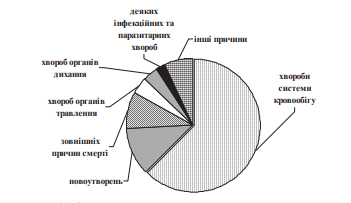 В області впродовж ряду років спостерігається скорочення чисельності населення, що пов’язано зі специфікою демографічних процесів, погіршення показників здоров’я, зниження матеріального добробуту та безпеки життєдіяльності населення. Демографічні показники та здоров’я населення є чутливими показниками, які відображають зміни в якості навколишнього природного середовища. Природний рух населення в 2019 роціПотенційне забруднення атмосферного повітря є одним із провідних елементів оцінки якості середовища проживання людини, що спричиняє шкідливий вплив на її здоров’я. Сучасний стан забруднення атмосфери є серйозною екологічною проблемою, яка негативно впливає на умови життя на Землі, здоров’я населення, в цілому на екосистеми і розвиток сільськогосподарських культур, призводить до несприятливих екологічних наслідків таких як закислення ґрунту та води, глобальне потепління, виснаження озонового шару тощо. Викиди, хімічні реакції в атмосфері та опади, що містять сполуки сірки і азоту, зумовлюють підкислення в наземних та водних екосистемах, порушують структуру функціонування екосистем, шкідливо впливають на здоров’я людей (ураження дихальних шляхів), нищать рослинність, знижують родючість ґрунтів, пришвидшують корозію металів, руйнують кам’яні будівлі та металоконструкції, прискорюють зменшення риб у водоймах та збільшують кількість водоростей. У місті серйозною проблемою для здоров’я, пов’язаною із забрудненням атмосферного повітря, є негативний вплив оксиду вуглецю, який сприяє розвитку серцевих хвороб і руйнує молекули гемоглобіну-білку, який містить залізо і є «транспортним засобом» для кисню у крові. Суттєво впливають на здоров’я людей викиди в атмосферу важких металів. Більше 40 хімічних елементів таблиці Менделєєва відносяться до важких металів. Враховуючи токсичність, здатність до накопичення в продуктах харчування, а також масштаби розповсюдження цих металів, то їх перелік зводиться до наступних речовин, а саме: ртуть, свинець, цинк, мідь, нікель, кадмій, ванадій, олово, молибден, арсен. Ці речовини мають пряму та опосередковану дію. Пряма дія –це отруєння. Найбільшу небезпеку має свинець. Його дія пов’язана з порушеннями нервової та кровотворної систем. Симптомами отруєння є різка роздратованість, галюцинації, порушення пам’яті, депресивний стан. Опосередкована дія –це накопичення важких металів у водах рік, ґрунтах та рослинності. Від забруднення атмосфери в першу чергу страждають органи дихання людини. Такі хвороби, як емфізема легенів, ангіна, фаренгіт, пневмонія, бронхіт, астма, тонзиліт, туберкульоз і рак легенів є частими супутниками забруднення атмосфери. Численні також дані щодо небезпечної дії вуглеводнів, що потрапляють в організм людини під час дихання. Ароматичні вуглеводні, особливо 3,4-бензапірен, що містяться в недопалених фракціях диму, вирізняються канцерогенною дією. Вуглеводні (пари бензину, метану тощо) мають наркотичну дію, у малих концентраціях викликають головний біль, запаморочення і т. п. Так, при вдиханні протягом 8 годин парів бензину в концентрації 600 мг/м³ виникають головні болі, кашель, неприємні відчуття в горлі. Тривале забруднення повітря відбивається також на генетичному апараті людини. Це призводить до зниження народжуваності, народження недоношених або ослаблених дітей, до їхньої розумової та фізичної відсталості тощо.Поводження з відходамиПоводження з побутовими відходами є одним з пріоритетних і найважливіших напрямків як господарської так і природоохоронної діяльності міста. Саме тому, майже 100% населення міста охоплене послугою з поводження з відходами.Хмельницьке комунальне підприємство «Спецкомунтранс» найбільше підприємство міста у сфері надання послуг із вивезення побутових відходів, діяльність якого спрямована на організацію найбільш якісної системи поводження з побутовими відходами. На сьогодні у місті забезпечується стабільне та системне надання послуг із вивезення побутових відходів. На даний час в місті обслуговуються 264 контейнерних майданчиків загального користування, 3164 контейнерів.Щоденно здійснюється вивезення твердих побутових відходів по сімнадцяти маршрутах. Середня відстань перевезення на одному маршруту становить в середньому 16 км.; обсяг перевезень твердих побутових відходів в день становить 240 тонн, кількість їздок в день – 5-6. На даний час підприємство забезпечене на 100 % транспортними засобами для організації якісної системи збору та вивезення побутових відходів.Перевезення великогабаритних відходів, гілля, вивезення відходів із стихійних несанкціонованих звалищ, які накопичуються за межами контейнерних майданчиків, здійснюється чотирма вантажними автомобілями-самоскидами та сучасним автомобілем з краноманіпуляторною установкою. Щоденний обсяг відходів, який навантажується на дані автомобілі складає близько 32 тонн.Протягом 2019 року ХКП «Спецкомунтранс» юридичним особам та населенню міста Хмельницького надало послуг із перевезення твердих побутових відходів в обсязі 848,6 тис. куб. м., великогабаритних відходів 31,8 тис. куб. м., рідких відходів 5,1 тис. куб. м.Весь обсяг утворених побутових відходів захоронюється на полігоні твердих побутових відходів, який розташований за адресою м. Хмельницький, проспект Миру, 7, та функціонує з 1956 року. Діючий міський полігон ПВ належить до комунальної власності територіальної громади м. Хмельницького і наказом міського відділу комунального господарства № 59 від 31 грудня 1987 року переданий на баланс Хмельницького комунального підприємства «Спецкомунтранс».На полігон ТПВ дозволяється приймати побутові відходи (окрім рідких побутових відходів та небезпечних відходів у складі побутових відходів) з житлових будинків, адміністративних і громадських установ та організацій, підприємств торгівлі і громадського харчування, закладів культури і мистецтва, навчальних та лікувально-профілактичних закладів та інших підприємств, установ і організацій незалежно від форм власності, вуличний та садово-парковий змет і листя, а також подрібнені будівельні відходи і промислові відходи III та IV класів небезпеки, шлак і золу від сміттєспалювальних заводів.На сьогоднішній день накопичено близько 5,1 млн. тонн відходів. Відходи постійно розрівнюються по карті бульдозером та ущільнюються. На даний час на міському полігоні пошарове ущільнення відходів здійснюється ущільнювачем BOMAG трьома бульдозерами та екскаватором. Ущільнені відходи ізолюються шаром ґрунту.Полігон твердих побутових відходів знаходиться на місці колишнього глиняного кар'єру, це забезпечує достатню гідроізоляцію, сприяє задовільному стану ґрунтових вод на прилеглих територіях. Встановлення моніторингових свердловин та, як результат, можливість проведення необхідних досліджень, підтверджують факт не потрапляння фільтрату до ґрунтових вод. На полігоні встановлено когенераційну комплексну інженерну споруду з системою збору біогазу для виробництва електричної енергії. Для складування та переробки відходів деревини, гілля виділено окрему ділянку, переробка здійснюється на деревоподрібнюючій машині.Морфологічний склад ТПВ у м. Хмельницькому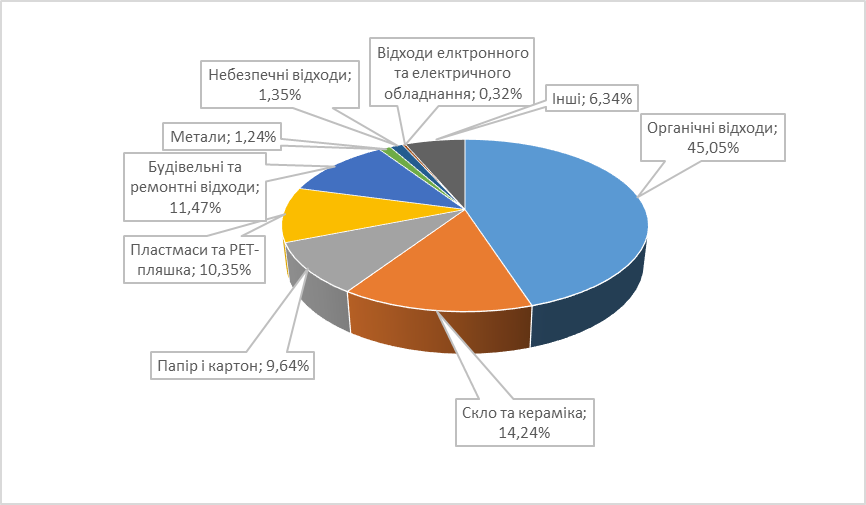 Утворення відходів по містах Хмельницької області у 2018 роціПрогнозні зміни у разі якщо документ державного планування не буде прийнятийСитуація, що склалася в сфері екологічної, антропогенної та техногенної безпеки в Україні створює загрозу для безпечного існування сучасного і майбутніх поколінь. За результатами вищенаведеної інформації можна прийти до висновку, що наразі спостерігаються тенденції до погіршення стану довкілля.Серед найважливіших чинників, що можуть призвести до екологічної загрози є показники зростання обсягів утворення та накопичення відходів, незворотне вилучення природних ресурсів, відсутність ефективних технологій використання відходів як вторинної сировини, що є наслідком незбалансованої антропогенної та техногенної діяльності в Україні. Надання послуг у сфері управління відходами і розвиток відповідної інфраструктури в Україні наразі знаходяться на низькому рівні, збільшуються кількість полігонів і звалищ для їх захоронення, погіршується санітарний стан населених пунктів.За офіційними даними у 2017 році загальні обсяги утворення відходів в Україні становлять 366 млн. тонн; кількість твердих побутових відходів, зібраних та перевезених підприємствами, складає близько 52 млн. куб. метрів, з них 93 відсотків захоронені на полігонах та звалищах. З 5,4 тис. полігонів майже половина не відповідає нормам екологічної безпеки. Лише близько 7 відсотків твердих побутових відходів використовуються як вторинні ресурси.У випадку неприйняття Програми, розробка та впровадження технологій, які дозволяють зменшити обсяг відходів, що вивозиться і захоронюється на полігоні твердих побутових відходів, залишиться на тому самому рівні. Стан  навколишнього середовища на території міста більш ймовірно залишатиметься на рівні сучасних показників.3. ХАРАКТЕРИСТИКА СТАНУ ДОВКІЛЛЯ, УМОВ ЖИТТЄДІЯЛЬНОСТІ НАСЕЛЕННЯ ТА СТАНУ ЙОГО ЗДОРОВ’Я НА ТЕРИТОРІЯХ, ЯКІ ЙМОВІРНО ЗАЗНАЮТЬ ВПЛИВУВідходи здійснюють негативний вплив на довкілля та здоров’я населення опосередковано, через фактори забруднення: атмосферного повітря, поверхневих та підземних вод, ґрунтів.За інформацією МОЗ, найбільш несприятливому впливу шкідливих факторів підлягає населення, яке мешкає в межах санітарно-захисних зон промислових підприємств, що є порушенням вимог «Державних санітарних правил планування та забудови населених місць».У міських поселеннях 3,4 % проб (16479 із 271202) атмосферного повітря містять забруднюючі речовини у концентраціях, що перевищують гранично допустимі (проти 3.0% у 2016, 3,6% у 2015, 3,3% у 2014), у сільських поселеннях - 1,3% (проти 1,3% у 2016, 1,0% у 2014 і 2015).У 2017 році підрозділами МОЗ в місцях зберігання відходів на території підприємств досліджено 405 проб ґрунту за хімічними показниками, з них не відповідали гігієнічним нормам - 2,2 % проти 1,4% у 2016 та 2,0 % у 2015; поза територією підприємств у місцях їх складування або захоронення - 389, з них не відповідало нормативам - 6,9 % проти 5,2% у 2016 та 7,7 % у 2015; у житловій зоні - 6098, з них не відповідали нормам - 2,9 % проти 2,6% у 2016 та 3,2 % у 2015 році.За даними Держгеонадр, головними чинниками забруднення ґрунтових вод на більшій частині території України є комунальні стоки, стоки тваринницьких комплексів, мінеральні добрива, продукти сільгоспхімії, свинець, марганець, нафтопродукти. Забруднення міжпластових підземних вод носить локальний характер, залежить від техногенного навантаження на геологічне середовище та захищеності підземних вод. Ділянки забруднення міжпластових підземних вод знаходяться, переважно, у зоні впливу поверхневого комплексу утилізації дренажних вод гірничовидобувних робіт, невпорядкованих складів зберігання промислових відходів, мінеральних добрив та отрутохімікатів, тваринницьких комплексів, нафтопереробних заводів та інших локальних об‘єктів, що впливають на стан підземних вод.Оскільки заходи Програми в основному спрямовані на створення комплексної системи управління відходами різних видів, і мають обмежити їх негативний вплив на довкілля і здоров’я населення, від виконання заходів Програми можна очікувати лише позитивні результати на всій території міста.Тому доцільно розглядати лише можливий потенційний негативний вплив від нових об’єктів управління відходами, передбачених  такими заходами, як реконструкція існуючого полігону та спорудження нових карт полігону твердих побутових відходів та Спорудження компостного пункту для незабруднених органічних відходів та І етап проектування та будівництва нового комплексу з переробки твердих побутових відходів.4. ЕКОЛОГІЧНІ ПРОБЛЕМИ, У ТОМУ ЧИСЛІ РИЗИКИ ВПЛИВУ НА ЗДОРОВ’Я НАСЕЛЕННЯ, ЯКІ СТОСУЮТЬСЯ ДОКУМЕНТА ДЕРЖАВНОГО ПЛАНУВАННЯ, ЗОКРЕМА ЩОДО ТЕРИТОРІЙ З ПРИРОДООХОРОННИМ СТАТУСОМОскільки такий розділ Програми, як розділ V «Роздільний збір відходів» спрямований на вдосконалення заходів збору вторинної сировини, збору небезпечних відходів, що містяться у складі побутових, організації збору великогабаритних та «зелених» відходів, гілля та листя одним із результатів його виконання має стати створення належної інфраструктури, що забезпечать організоване збирання зазначених відходів у т. ч. на територіях з природоохоронним статусом.У вересні 2018 року Всесвітньою організацією охорони здоров’я (далі-ВООЗ) було підготовлено Глобальну стратегію ВООЗ у сфері здоров’я, охорони довкілля та зміни клімату. В ній підкреслено, що загальновідомі екологічні ризики є причиною чверті усіх випадків смерті та захворювань у всьому світі. Не викликає сумніву, що безпека навколишнього природного середовища має важливий вплив на здоров’я та розвиток людини. Лише забруднення повітря, яке є одним з найбільш серйозних факторів ризику для здоров'я, щорічно викликає 7 мільйонів випадків смерті з причин, яких можна було б уникнути. При цьому 9 з 10 людей дихають забрудненим повітрям і майже 3 мільярди людей все ще змушені користуватися видами палива, що забруднюють навколишнє середовище, такими як тверде паливо або газ для опалення приміщень і приготування їжі. Більше половини населення до цього часу користується водопостачанням, засобами санітарії і гігієни, що не відповідають вимогам безпеки, в результаті чого кожен рік відбувається понад 800 000 випадків смерті, яких можна було уникнути. Більша частка випадків захворювання на малярію та інші хвороби тісно пов'язана зі станом водних екосистем, які можуть бути поліпшені за рахунок природоохоронних заходів. У 2016 році ВООЗ було підготовлено другу редакцію (перша у 2006 році) доповіді «Запобігання захворюванню через здорове довкілля: глобальна оцінка тягаря хвороб від екологічних ризиків)». Проведений аналіз показує, що 23% глобальних смертей (і 26% випадків смерті серед дітей віком до п'яти років) пов'язані з змінними факторами навколишнього природного середовища. При цьому 68% цих смертей та 56% розрахункових втрат часу непрацездатності можуть бути оцінені з використанням доказових порівняльних методів оцінки ризиків. Оцінка інших екологічних впливів була здійснена за допомогою експертних висновків.Найбільш поширеними із списку захворювань, викликаних несприятливими факторами довкілля, є інсульт, ішемічна хвороба серця, діарея та рак. При цьому від зазначених хвороб найбільше потерпає населення в країнах з низьким рівнем доходу.Відомо, що прямо пов'язати ті чи інші наслідки для здоров'я населення з впливом конкретних підприємств дуже важко (так само, як і навпаки, довести відсутність такого зв'язку), оскільки вплив на здоров'я часто неспецифічний і носить опосередкований характер. Можуть спостерігатися кумулятивні ефекти, пов'язані з декількома видами господарської діяльності. Так, наприклад, захворювання дихальної системи можуть бути наслідками впливу як об'єктів паливно-енергетичного комплексу, так і металургійної та/або хімічної промисловості. Так само можна сказати і про вроджену патологію, і багато інших захворювань. Іншими словами, виділити внесок об'єктів інфраструктури управління відходами у вплив на здоров'я населення, на фоні безлічі інших факторів і кумулятивних ефектів - завдання дуже непросте. Однак у рамках СЕО не обов'язково доводити прямий зв'язок між здоров'ям населення та впливом об’єктів інфраструктури управління відходами. Достатньо виявити можливі ризики для здоров'я населення, пов'язані з реалізацією даної Програми.5. ЗОБОВ’ЯЗАННЯ У СФЕРІ ОХОРОНИ ДОВКІЛЛЯ, У ТОМУ ЧИСЛІ ПОВ’ЯЗАНІ ІЗ ЗАПОБІГАННЯМ НЕГАТИВНОМУ ВПЛИВУ НА ЗДОРОВ’Я НАСЕЛЕННЯ, ВСТАНОВЛЕНІ НА МІЖНАРОДНОМУ, ДЕРЖАВНОМУ ТА ІНШИХ РІВНЯХ, ЩО СТОСУЮТЬСЯ ДОКУМЕНТА ДЕРЖАВНОГО ПЛАНУВАННЯ, А ТАКОЖ ШЛЯХИ ВРАХУВАННЯ ТАКИХ ЗОБОВ’ЯЗАНЬ ПІД ЧАС ПІДГОТОВКИ ДОКУМЕНТА ДЕРЖАВНОГО ПЛАНУВАННЯ.Основними міжнародними правовими документами щодо СЕО є Протокол про стратегічну екологічну оцінку (Протокол про СЕО) до Конвенції про оцінку впливу на навколишнє середовище у транскордонному контексті (Конвенція Еспо), ратифікований Верховною Радою України (№ 562-VIII від 01.07.2015), та Директива 2001/42/ЄС про оцінку впливу окремих планів і програм на навколишнє середовище, імплементація якої передбачена Угодою про асоціацію між Україною та ЄС. Засади екологічної політики України визначені Законом України «Про основні засади (Стратегію) державної екологічної політики на період до 2020 року» (ухвалено Верховною Радою України 21 грудня 2010 року). В цьому законі СЕО згадується в основних принципах національної екологічної політики, інструментах реалізації національної екологічної політики та показниках ефективності Стратегії.З метою охорони і оздоровлення навколишнього природного середовища та забезпечення збалансованого екологічного розвитку території міста у Програмі запропоновано ряд заходів, які повинні реалізовуватися відповідно до Закону України «Про охорону навколишнього природного середовища» і кореспондуватися із стратегічними цілями з охорони довкілля та охорони здоров’я населення, визначеними Законом України «Про Основні засади (стратегію) державної екологічної політики України на період до 2030 року» від 28 лютого 2019 року, Національним планом управління відходами до 2030 року, затвердженим розпорядженням Кабінету Міністрів України від 20 лютого 2019 року № 117-р, Паризькій угоді, ратифікованій Законом України від 14 липня 2016 року № 1469.Відповідно до нормативно-правової бази України проєкт Програми відповідає ряду зобов’язань:пріоритетність вимог екологічної безпеки, обов’язковість додержання екологічних стандартів, нормативів та лімітів використання природних ресурсів;виконання заходів, що гарантують екологічну безпеку середовища для життя і здоров’я людей, а також запобіжний характер заходів щодо охорони довкілля;використання отриманих висновків моніторингу та комплексу охоронних заходів для виконання можливостей факторів позитивного впливу на охорону довкілля;формування динамічного урівноваженого стану довкілля, що забезпечуватиме екологічне, санітарно-безпечне середовище для життєдіяльності населення.Враховуючи результати аналізу можна зробити висновок, що проєкт Програми відповідає цілям екологічної політики, встановленими на національному рівні, враховує їх та пропонує комплекс заходів, які спрямовані на їх виконання. 6. ОПИС НАСЛІДКІВ ДЛЯ ДОВКІЛЛЯ, У ТОМУ ЧИСЛІ ДЛЯ ЗДОРОВ’Я НАСЕЛЕННЯ, У ТОМУ ЧИСЛІ ВТОРИННИХ, КУМУЛЯТИВНИХ, СИНЕРГІЧНИХ, КОРОТКО-, СЕРЕДНЬО- ТА ДОВГОСТРОКОВИХ (1, 3-5 ТА 10-15 РОКІВ ВІДПОВІДНО, А ЗА НЕОБХІДНОСТІ - 50-100 РОКІВ), ПОСТІЙНИХ І ТИМЧАСОВИХ, ПОЗИТИВНИХ І НЕГАТИВНИХ НАСЛІДКІВ.Наслідки для довкілля, у тому числі для здоров'я населення — це будь-які ймовірні наслідки реалізації завдань Програми для, біорізноманіття, ґрунту, клімату, повітря, води, ландшафту (включаючи техногенного), природних територій та об'єктів, безпеки життєдіяльності населення та його здоров'я, матеріальних активів, об'єктів культурної спадщини та взаємодія цих факторів. Під кумулятивним впливом розуміється сукупність впливів від реалізації планованої діяльності та інших, що існують або плануються в найближчому майбутньому видів антропогенної діяльності, які можуть призвести до значних негативних або позитивних впливів на навколишнє середовище або соціально-економічні умови. В процесі стратегічної екологічної оцінки був здійснений аналіз впливу реалізації рішень проєкту Програми як на окремі компоненти навколишнього природного середовища, так і сукупний вплив на природні процеси та комплекси. Значного негативного впливу під час планованої діяльності на довкілля та здоров’я населення не передбачається.Можна зробити такі висновки щодо ймовірного впливу документу державного планування на довкілля: Вплив на атмосферне повітря. В результаті реалізації Програми передбачається впровадження організаційно-технічних заходів, що має призвести до зниження викидів забруднюючих речовин в атмосферне повітря та покращення його стану.Вплив на водні ресурси. Програма передбачає виконання заходів, реалізація яких призведе до зменшення обсягів скидів забруднених вод у поверхневі води.Відходи. Програма передбачає виконання заходів, реалізація яких призведе до більш раціонального поводження з відходами. Вплив на земельні ресурси. Внаслідок реалізації Програми не передбачається змін у топографії або в характеристиках рельєфу, поява таких загроз, як землетруси, зсуви, селеві потоки, провали землі та інші подібні загрози.Вплив на біорізноманіття та рекреаційні зони. В Програмі не передбачається реалізація завдань, які можуть призвести до негативного впливу на біорізноманіття. Вплив на культурну спадщину. Реалізація Програми не призведе до негативного впливу на наявні об’єкти історико-культурної спадщини.Вплив на населення та інфраструктуру. Програма не передбачає появу нових ризиків для здоров’я населення регіону. Більше того, в наслідок виконання передбачених заходів, має знизитися рівень захворюваності населення міста.Екологічне управління, моніторинг. Програма не передбачає послаблення правових і економічних механізмів контролю в галузі екологічної безпеки.Кумулятивний вплив. Ймовірність того, що реалізація Програми призведе до таких можливих впливів на довкілля або здоров’я людей, які самі по собі будуть незначними, але у сукупності матимуть значний сумарний (кумулятивний) вплив на довкілля, є незначною.Транскордонний вплив. Транскордонний вплив під час реалізації положень Програми відсутній.Таким чином, реалізація Програми не має супроводжуватися появою нових негативних наслідків для довкілля. Разом з тим, реалізація багатьох оперативних завдань Програми має призвести до покращення екологічної ситуації в регіоні. Затвердження Програми, зважаючи на комплексність рішень, що обумовлюється необхідністю збалансованого розвитку екологічної складової, а також наукові дослідження у цій галузі у короткостроковий період (1-3 роки) буде мати незначний вплив на стан довкілля, який буде обумовлений впливом існуючих незмінних факторів. Реалізація положень Програми буде мати позитивний вплив на рівень здоров’я населення, тобто сприятиме зниженню рівня захворюваності населення, що є важливим індикатором регіонального розвитку на середньостроковий та довгостроковий період. У разі продовження розпочатої роботи вплив не буде відрізнятися від короткострокового.7. ЗАХОДИ, ЩО ПЕРЕДБАЧАЄТЬСЯ ВЖИТИ ДЛЯ ЗАПОБІГАННЯ, ЗМЕНШЕННЯ ТА ПОМ’ЯКШЕННЯ НЕГАТИВНИХ НАСЛІДКІВ ВИКОНАННЯ ДОКУМЕНТА ДЕРЖАВНОГО ПЛАНУВАННЯ.Проєкт Програми передбачає виконання великої кількості заходів та проєктів, реалізація яких є невід'ємною складовою при створенні сприятливого в екологічному відношенні життєвого середовища. Серед основних заходів, що мають безпосередній вплив на навколишнє середовище проєкту Програми, можна виділити наступні:Реконструкція існуючого полігону та спорудження нових карт полігону твердих побутових відходівВстановлення нової системи очищення фільтратуПридбання компактора та бульдозера для полігонуСпорудження компостного пункту для незабруднених органічних відходів та І етап проектування та будівництва нового комплексу з переробки твердих побутових відходівВпровадження системи роздільного збирання побутових відходів (придбання та впровадження установок, обладнання та машин для збору, транспортування, перероблення, знешкодження та складування побутових відходів (в т. ч. контейнери для роздільного збирання побутових відходів)Будівництво майданчиків для сортування відходівВиконання заходів, передбачених проєктом змін до Програми, матиме позитивний вплив на довкілля, поліпшення загального екологічного та естетичного стану території міста Хмельницького.8. ОБҐРУНТУВАННЯ ВИБОРУ ВИПРАВДАНИХ АЛЬТЕРНАТИВ, ЩО РОЗГЛЯДАЛИСЯ, ОПИС СПОСОБУ, В ЯКИЙ ЗДІЙСНЮВАЛАСЯ СТРАТЕГІЧНА ЕКОЛОГІЧНА ОЦІНКА, У ТОМУ ЧИСЛІ БУДЬ-ЯКІ УСКЛАДНЕННЯ (НЕДОСТАТНІСТЬ ІНФОРМАЦІЇ ТА ТЕХНІЧНИХ ЗАСОБІВ ПІД ЧАС ЗДІЙСНЕННЯ ТАКОЇ ОЦІНКИ).Під час підготовки звіту про стратегічну екологічну оцінку визначено доцільність і прийнятність планованої діяльності і обґрунтування економічних, технічних, організаційних, державно-правових та інших заходів щодо забезпечення безпеки довкілля, а також оцінено вплив на навколишнє середовище, прогноз впливу на навколишнє середовище, виходячи із особливостей планованої діяльності з урахуванням природних, соціальних та техногенних умов.У контексті стратегічної екологічної оцінки Програми були розглянуті два сценарії розвитку:оптимістичний, який демонструє позитивну динаміку, яка можлива за умови успішної реалізації Програми;гіпотетичний «нульовий», за яким не розробляється і не затверджується Програма та за яким більшість зовнішніх загроз і багато внутрішніх проблем з високою ймовірністю погіршать існуючу екологічну ситуацію.Програма базується на принципі сталого економічного та соціального розвитку, раціонального використання ресурсного потенціалу та екологічної безпеки регіону. Напрями розвитку включають природоохоронну складову й спрямовані на забезпечення високого рівня охорони і зменшення впливів на довкілля. За результатами аналізу визначено, що в рамках гіпотетичного сценарію подальший сталий розвиток міста дещо ускладнений, і цей сценарій призводить до погіршення екологічної ситуації в межах регіону, продовження подальшого неефективного використання екологічних ресурсів. Результати проведення цільового аналізу планованих завдань щодо їх відповідності цілям охорони довкілля, визначених на регіональному рівні, виявили необхідність прийняття Програми. В інтересах ефективного та сталого розвитку міста та підвищення якості життя населення найсприятливішим варіантом буде затвердження запропонованої Програми. При підготовці звіту про стратегічну екологічну оцінку труднощі не були виявлені.9. ЗАХОДИ, ПЕРЕДБАЧЕНІ ДЛЯ ЗДІЙСНЕННЯ МОНІТОРИНГУ НАСЛІДКІВ ВИКОНАННЯ ДОКУМЕНТА ДЕРЖАВНОГО ПЛАНУВАННЯ ДЛЯ ДОВКІЛЛЯ, У ТОМУ ЧИСЛІ ДЛЯ ЗДОРОВ’Я НАСЕЛЕННЯ.На підставі проведеного аналізу зроблено висновок, що Програма відповідає державним та регіональним стратегічним документам, реалізація заходів Програми не спричинить значного негативного впливу на стан довкілля та здоров’я населення. Незважаючи на зазначене рекомендується здійснення наступних контрольних заходів:порівняння фактичного стану компонентів довкілля з минулорічними показниками у місті 1 раз на рік на підставі результатів державного статистичного спостереження. У разі виявлення перевищень минулорічних показників провести аналіз на предмет зв’язку з реалізацією заходів Програми.порівняння захворюваності населення з минулорічними показниками у місті 1 раз на рік на підставі результатів державного статистичного спостереження. У разі виявлення перевищень минулорічних показників провести аналіз на предмет зв’язку з реалізацією заходів Програми.Оскільки Програма є документом державного планування з обмеженим терміном дії, а саме 2 бюджетних роки, пропонується здійснити моніторинг виконання Програми, обмежившись періодом 2 роки.10. ОПИС ЙМОВІРНИХ ТРАНСКОРДОННИХ НАСЛІДКІВ ДЛЯ ДОВКІЛЛЯ, У ТОМУ ЧИСЛІ ДЛЯ ЗДОРОВ’Я НАСЕЛЕННЯ (ЗА НАЯВНОСТІ)За приведеною оцінкою відсутня ймовірність транскордонних наслідків в результаті прийняття Програми.11. РЕЗЮМЕ НЕТЕХНІЧНОГО ХАРАКТЕРУ ІНФОРМАЦІЇ, ПЕРЕДБАЧЕНОЇ ПУНКТАМИ 1-10 ЦІЄЇ ЧАСТИНИ, РОЗРАХОВАНЕ НА ШИРОКУ АУДИТОРІЮ.Цей Звіт містить аналіз наслідків прийняття рішення Хмельницькою міською радою «Про затвердження Програми поводження з побутовими відходами Розумне Довкілля. Хмельницький на 2021-2022 роки».Програма визначає сукупність взаємоузгоджених завдань і заходів, що будуть реалізуватися місцевими органами виконавчої влади, органами місцевого самоврядування, підприємствами, установами та організаціями щодо вирішення нагальних проблем та досягнення стратегічних цілей розвитку міста у 2021-2022 роках.Програма визначає головні напрями управління з відходами в місті з урахуванням європейських підходів з питань управління відходами, конкретні суспільно-політичні, інституційні, організаційно-технічні, регуляторні, технологічні заходи, відповідальних виконавців та строки їх здійснення.Ситуація з утворенням та управлінням відходами в Україні вимагає кардинальних змін та реформування всієї галузі. Об’єкти поводження з відходами поступово перетворюються на джерела забруднення навколишніх територій і поверхневих та підземних вод. Особливо критична ситуація склалась з небезпечними відходами.Окрім значних економічних втрат від невикористання вторинних ресурсів, має місце значний негативний вплив на стан здоров’я  населення. Негативний вплив відходів та місць їх накопичення на довкілля та здоров’я населення фіксується усіма суб’єктами системи екологічного моніторингу, через інші фактори впливу забруднення атмосферного повітря, підземних та поверхневих вод, ґрунтів.Саме тому, реалізація Програми не має супроводжуватися появою нових негативних наслідків для довкілля. Разом з тим, реалізація багатьох оперативних завдань Програми має призвести до покращення екологічної ситуації в місті.Виконання заходів Програми не загрожує територіям з природоохоронним статусом, які є найбільш чутливими елементами територіальних екосистем, заходи сприятимуть вирішенню окремих проблем з відходами на природоохоронних територіях. Заходи Програми не суперечать міжнародним угодам, державним програмам та планам, а навпаки спрямовані на їх безумовне дотримання та виконання.Довгострокові наслідки від прийняття Програми важко переоцінити, оскільки передбачається заміна застарілих об’єктів управління відходами, що не відповідають вимогам екологічної безпеки, на нові сучасні інженерні споруди.З метою запобігання, зменшення та пом’якшення можливих негативних наслідків від реалізації Програми передбачено здійснювати заходи з мінімізацією можливих ризиків.Наявне населенняНаявне населенняПостійне населенняПостійне населенняна 1 травня 2020р.середня чисельність 
у січні–квітні 2020р.на 1 травня 2020р.середня чисельність 
у січні–квітні 2020р.Хмельницька область1251504125310312483411249940м. Хмельницький27406427388827123027105Обсяги викидів забруднюючих речовин Обсяги викидів забруднюючих речовин Обсяги викидів забруднюючих речовин Крім того, викиди діоксиду вуглецюКрім того, викиди діоксиду вуглецюКрім того, викиди діоксиду вуглецюусього, тис. т у тому числі у тому числіусього, млн. т у тому числі у тому числіусього, тис. тстаціонарними джереламипересувними джереламиусього, млн. тстаціонарними джереламипересувними джерелами201575,518,357,23,02,20,8201673,121,751,42,42,4...201776,721,155,62,32,3...201877,222,155,12,22,2...201974,020,353,72,22,2...Код за КВЕД-2010Обсяги викидів Обсяги викидів Крім того, обсяги викидів діоксиду вуглецю Крім того, обсяги викидів діоксиду вуглецю Код за КВЕД-2010тонну % до 2018р.тонну % до 2018р.Усі види економічної діяльності20331,192,12242231,4101,5Сільське господарство, лісове господарство та рибне господарствоА2100,0151,333093,0156,6Добувна промисловість і розроблення кар'єрівВ462,0107,32108,4149,7Переробна промисловістьС14927,788,61858157,7102,7Постачання електроенергії, газу, пари та кондиційованого повітряD616,780,0252039,493,4Водопостачання; каналізація, поводження з відходамиE14,192,9217,094,7БудівництвоF37,161,0825,072,9Оптова та роздрібна торгівля; ремонт автотранспортних засобів і мотоциклівG15,525,852,729,1Транспорт, складське господарство, поштова та кур'єрська діяльність H960,693,957719,583,7Тимчасове розміщування й організація харчуванняI10,016,8818,174,7Інформація та телекомунікаціїJ6,771,1450,784,2Фінансова та страхова діяльністьK0,65,716,2342,1Операції з нерухомим майномL5,6162,1671,2247,3Професійна, наукова та технічна діяльністьM0,477,50,277,5Діяльність у сфері адміністративного та допоміжного обслуговуванняN0,3481,8––Державне управління й оборона; обов'язкове соціальне страхуванняO894,893,527638,3111,8ОсвітаP151,360,15040,498,7Охорона здоров'я та надання соціальної допомогиQ127,470,33316,653,1Мистецтво, спорт, розваги та відпочинокR––––Надання інших видів послугS0,387,367,087,4Обсяги викидів, тУ тому числіУ тому числіОбсяги викидів, тдіоксиду сіркидіоксиду азотуОбсяги викидів, тттХмельницька область20331,12210,25394,8м. Хмельницький1038,936,9227,2ДомішкиХарактеристикаРоки (5 років)Роки (5 років)Роки (5 років)Роки (5 років)Роки (5 років)ТенденціяДомішкиХарактеристика20142015201620172018ТенденціяПил0,103211600,078611600,080711600,063611600,08091080-0,0596Діоксид сірки0,012723200,020323200,024423200,031423200,023421600,0325 Розчинні сульфати0,006811600,006911600,036211600,004211600,00331080-0,0097Оксид вуглецю1,383411601,548511601,588811601,513711601,689710800,5778Діоксид азоту0,057423200,058323200,053323200,059523200,04042160-0,0328Оксид азоту0,012423200,021923200,02623200,025523200,023521600,0258Фенол0,000817400,001317400,001517400,001417400,001316200,0011Хлороводень0,024211600,066311600,082811600,062411600,01811080-0,0161Аміак0,004511600,005811600,006311600,005211600,006810800,004Формальдегід0,003617400,003917400,004617400,003917400,004216200,0012Кількість живонародженьКількість
смертейПриродний приріст,
скорочення (–)Кількість смертей дітей у віці до 1 року Хмельницька область993919399–946067м. Хмельницький25092650–14114Відходи І–ІV класів небезпекиВідходи І–ІV класів небезпекиУ т.ч. І–ІІІ класів небезпекиУ т.ч. І–ІІІ класів небезпекиту % до 2017р.ту % до 2017р.Хмельницька область900534,797,02716,680,6м. Хмельницький96229,590,1226,298,9м. Кам’янець-Подільський27726,488,4203,9292,4м. Нетішин8785,9103,092,567,5м. Славута24946,3189,917,847,4м. Старокостянтинів7473,597,41939,770,8м. Шепетівка31565,8454,112,979,7Поводження з відходами у 2018 році (т)Поводження з відходами у 2018 році (т)Поводження з відходами у 2018 році (т)Поводження з відходами у 2018 році (т)Поводження з відходами у 2018 році (т)Поводження з відходами у 2018 році (т)Поводження з відходами у 2018 році (т)Поводження з відходами у 2018 році (т)УтилізованоУтилізованоСпаленоСпаленоВидалено у спеціально відведені місця чи об’єктиВидалено у спеціально відведені місця чи об’єктивідходи І–ІV класів небезпекиу т.ч. І–ІІІ класів небезпекивідходи І–ІV класів небезпекиу т.ч. І–ІІІ класів небезпекивідходи І–ІV класів небезпекиу т.ч. І–ІІІ класів небезпекиХмельницька область500865,820,510119,923,7264462,1–м. Хмельницький5165,60,82202,9–89562,6–